NOMBRE DEL ALUMNO_______________GRADO: CUARTO FECHA: 9 de diciembre al 26 de eneroOBSERVACIONES: La guía se debe desarrollar en una hoja blanca o descargar, tomar foto y subirla.AsignaturaACTIVIDADES A REALIZAR (Nivelaciones extraordinarias)INGLÉSESCRIBIR LAS SIGUENTES ORACIONES EN PRESENTE CONTINUO, PASADO CONTINUO.              _ I READ THIS BOOK.              _ YOU SEND LETTER AT MY PARENTS.              _ MARIA BUYS SPINACH IN THAT SUPERMARKET._ JHON TEACHES FRENCH WITH FRIENDS.               _ THEY SELL BANANAS IN THEIR HOUSES._ WE LEARN NEW WORDS.               _ THE WATER RUNS ON THE FLOOR.Escribe el número dela rutina diaria correspondiente.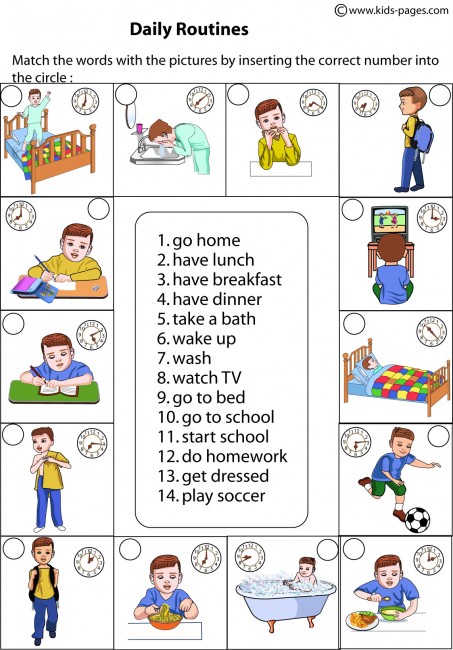 . 3. Escribe las siguientes oraciones en inglés.Ella se despierta a las 5:00 en punto.Ella se baña a las 5: 15.Ella se maquilla muy rápido todos os días. Él juega fútbol en las tardes.Ellos hacen sus tareas a las 3: 30.Contesta las preguntas de acuerdo al texto.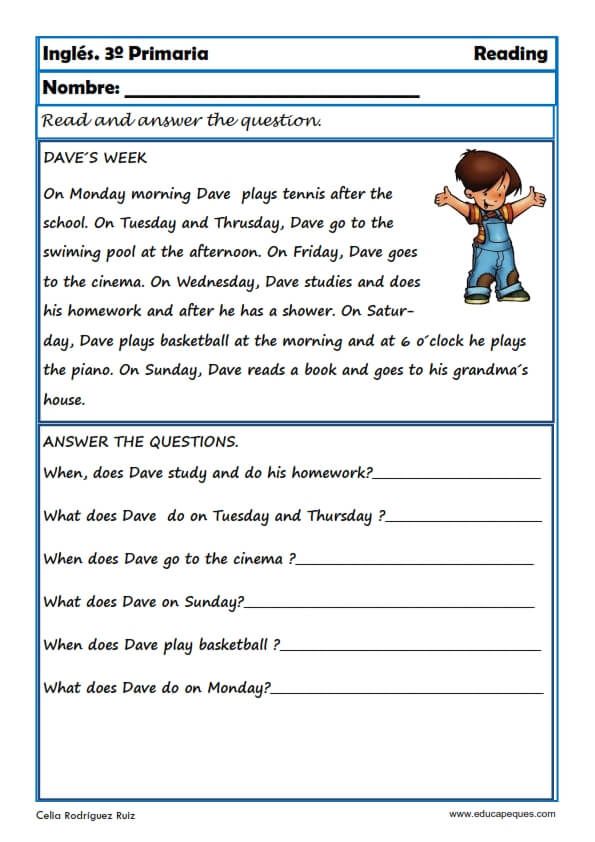 Escribe el texto en español.